KLASA:400-08/18-01/18URBROJ:2113/03-01-18-2Stubičke Toplice, 02.10.2018.Na temelju članka 14. stavka 1. Zakona o proračunu (Nar. nov. br. 87/08, 136/12, 15/15) i članka 25. st. 1. t. 3. Statuta Općine Stubičke Toplice (Službeni glasnik Krapinsko-zagorske županije br. 16/09, 09/13 i 15/18), Općinsko vijeće Općine Stubičke Toplice na svojoj 15. sjednici održanoj dana 02. listopada 2018. godine donijelo jeODLUKU O  IZMJENI I DOPUNI ODLUKE O IZVRŠAVANJU PRORAČUNAOPĆINE STUBIČKE TOPLICE ZA 2018. GODINUČlanak 1.U Odluci o izvršavanju Proračuna Općine Stubičke Toplice za 2018. godinu (Službeni glasnik Krapinsko-zagorske županije br. 41/17), članak 29. mijenja se i glasi:„Članak 29.Ukupna godišnja obveza iz članka 28. ove Odluke može iznositi najviše do 20 posto ostvarenih prihoda u godini koja prethodi godini u kojoj se zadužuje, sukladno Zakonu o proračunu.Općina Stubičke Toplice će se u 2018. godini dugoročno zadužiti do iznosa od 2.000.000,00 kuna za realizaciju kapitalnog projekta „Modernizacija i rekonstrukcija javne rasvjete“. Sukladno tome, Općina će u 2018. godini planirati primitak od zaduživanja u iznosu od 2.000.000,00 kuna.Dugoročno zaduženje Općine Stubičke Toplice iznosi 2.000.000,00 kuna. Očekivani iznos ukupnog duga po osnovi dugoročnog zaduženja na kraju 2018. godine iznosi 2.000.000,00 kuna. Obzirom da se tijekom 2018. godine neće iskoristiti sredstva zaduženja, stanje ukupnog duga na kraju 2018. godine može biti i manje od prethodno navedenog.Tekuće otplate glavnice duga, iskazane u Proračunu Općine, imaju prednost u izvršavanju Proračuna pred svim ostalim izdacima.Otplata glavnice i kamata može se izvršavati iznad planiranih iznosa utvrđenih u Posebnom dijelu Proračuna.“Članak 2.Ova Odluka stupa na snagu prvog dana od dana objave u Službenom glasniku Krapinsko-zagorske županije.Predsjednik Općinskog vijećaOpćine Stubičke TopliceNedjeljko ĆukDOSTAVITI:Ured državne uprave u Krapinsko-zagorskoj županiji, Služba za zajedničke poslove (2x)Ministarstvo financijaUpravni odjel za financije, proračun i javnu nabavu Krapinsko-zagorske županijeDržavni ured za reviziju, KrapinaArhiva, ovdje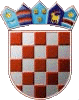 REPUBLIKA HRVATSKAKRAPINSKO-ZAGORSKA ŽUPANIJAOPĆINA STUBIČKE TOPLICEOPĆINSKO VIJEĆE